             HOA Toolkit v. 4.2 Release Notes (1/25/2023)                      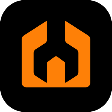 Architecturals notes Add notes to existing architecturals right from the app—select a unit that has an architectural and now you can both see existing notes and add new notes that sync back to VMS.Bug fixes and performance improvementsLatest update fixes a rare bug leading to occasional app crashes